Урок математики1 классТема: Решение задач изученных видов. Тип урока:  Урок обобщения и систематизации знаний учащихся.Цель:   закрепить умение решать задачи изученных видов и  знание приёмов вычисления (прибавить и вычесть 1,2,3,4).Задачи:Образовательные:Закреплять изученные приёмы сложения и вычитания чисел 1,2,3, 4; Формировать умение анализировать арифметические задачи, решать их;Формировать навык каллиграфического письма.Формировать умение строить речевые высказывания в устной речи, использовать математические терминыРазвивающие:Развивать познавательную активность учащихся;Развивать умение работать сообща и дружно с одноклассниками;Развивать умение грамотно, логично, полно давать ответы на вопросы;Развивать устную и письменную речь;Развивать психологические процессы: память, мышление, воображение, восприятие, внимание, эмоции.Развивать смекалку и познавательный  интересВоспитательные:Воспитывать усидчивость, уверенность при выполнении заданий, ответственность, любознательность, аккуратность в выполнении работы, любовь и бережное отношение к природе.Личностные УУД.                                                        Способности к самооценке на основе критериев успешности учебной деятельности.Регулятивные УУД.  В сотрудничестве с учителем ставить новые учебные задачи;  Преобразовывать практическую задачу в познавательную;  Проявлять познавательную инициативу в учебном сотрудничестве.Познавательные УУД.Строить логическое  рассуждение, включающее установление причинно-следственных связей; Проводить сравнение,  классификацию по заданным критериям.Коммуникативные УУД.  Учитывать разные мнения и стремиться к координации различных позиций в сотрудничестве;   формулировать собственное мнение и позицию;  договариваться и приходить к общему решению в совместной деятельности, в том числе в ситуации столкновения интересов; строить монологическое высказывание, владеть диалогической формой речи.Оборудование:    компьютер, мультимедийный проектор, экран, доска, карточки –ромашки с примерами, карточки с задачами.Форма урока: Урок – сказка (нетрадиционная форма урока с использованием презентации).Методы: Словесный (беседа);Практические (задания сказочных героев);Наглядный: презентация;Частично-поисковый; Ход урока:Этапы урокаСодержаниеПриме-чаниеI. Органи-зационный моментII.Актуализация знаний1. Логическая разминкаУстный счёт1.2.Устный счётIII.Самоопределение к деятельности IV.Музыкальная физминуткаV.Работа по теме урока1.2.3.4.5.VI.РефлексияVII.Итог-Прозвенел уже звонок,Начинается урок.Будем думать и считатьИ друг другу помогать.-Сегодня на уроке мы отправимся в путешествие –математическую сказку со сказочным героем. Чтобы узнать, кто он – необходимо отгадать загадку: Прямо с полки на порогУбежал румяный бок.Укатился наш дружокКто же это… (Колобок)-Во время путешествия нам предстоит выполнить много заданий, чтобы спасти Колобка.-Какие качества должны проявить путешественники, чтобы преодолеть все препятствия? (Находчивость, ловкость, упорство, силу и т. д.)— Правильно.  Тогда сказка начинается.Давайте начнем подготовку с логической разминки, чтобы в любой ситуации думать и находить решение. Посмотрите на рисунки и найдите в каждой строке правило (закономерность). Угадайте, что должно быть нарисовано в пустой клетке.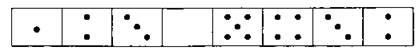 (Количество точек сначала увеличивается на 1, а потом уменьшается на 1. Нужно нарисовать 4 точки.)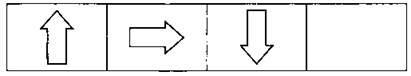 (Стрелка поворачивается вправо по кругу. Нужно нарисовать стрелку влево.)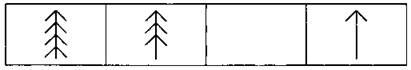 (Количество веток на елке уменьшается на 2. Нужно нарисовать елку, на которой 2 ветки с обеих сторон.)-Молодцы, вы проявили смекалку и находчивость.Слушаем сказку.Жили-были дед да баба. Испекла баба колобок и положила его остужать.  Надоело колобку без дела лежать ,и решил он сделать что-нибудь полезное. Спрыгнул с подоконника, покатился за калитку. Видит несколько тропинок устного счёта. По какой покатиться? Давайте ему поможем выбрать .Для этого мы должны решить цепочки примеров.9 – 3 + 2 +1- 2+1=9 – 4 + 3 + 2- 1+2 =2 + 4 + 3 -1-1+2= Покатился Колобок по той тропке, ответ которой больше 8 ,но меньше 10.Определите её.  9Катится колобок дальше и видит на пути большой камень. Сел он на него и прилип. Чтобы помочь ему, нужно отгадать ребус.за(задача)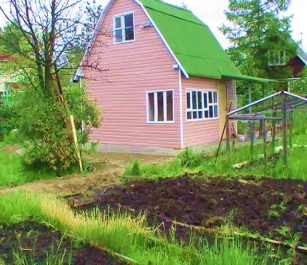 -Давайте вспомним, что нам известно о задаче.4 части задачи: условие , вопрос, решение,ответв условии даны два и более чиселвопрос связан с условием- Как вы думаете, чем мы сегодня будем заниматься на уроке?Цель урока: учимся решать задачи, выполнять вычисления (прибавить и вычесть 1,2,3,4). Покатился Колобок  дальше. Вдруг слышит колобок : комар и паук  о чём-то спорят. Поможем вместе с колобком разрешить их спор?На сколько больше ног у паука, чем у комара?Можно ли назвать эту запись задачей?(нет)-Почему?(нет условия)-Дополнить задачу помогут знания ,полученные на уроках окружающего мира.-Сколько ног у комара? (6,т.к. насекомое, у паука -8)Составьте полную задачу.( у паука 8,а у комара 6. На сколько больше  ног у паука?).( решение задачи на доске и в тетради)   8-6=2Докатился колобок до цветочной поляны, сел на пенёк и решил отдохнуть.-Давайте вместе с колобком отдохнём и наберёмся сил.Покатился Колобок  дальше. Он так много узнал о задаче, что решил сам составить их, но не простые, а в стихах. Решите их.Сушит белочка опята:
Три больших и мелких два.
«Посчитайте все, ребята!»-
просит тетушка Сова.Листья ежики носили,
Мягкую постель стелили.
был один листок дубовый,
Четыре было же кленовых.
Как все листья посчитать,
Общее число назвать?Молодцы, ребята!Покатился колобок, а навстречу ему ЗАЯЦ.-Колобок, колобок, я тебя съем.-Не ешь меня, я тебе пригожусь.- Ну, ладно, помоги ёлочке, она грустит.Составь задачу  по картинке.Реши её. Определи части задачи.(условие…)Работа в тетрадях. Открыли тетради, взяли ручки. Сели правильно.  Один на доске. Составим схему задачи и ее решим.( На поляне росло 7 ёлок, 2 ёлки срубили. Сколько ёлок осталось?)  7-2=5 (ёл.)-Почему грустит ёлочка? Как помочь?(пообещать не рубить, посадить новые ёлочки)Отпустил заяц колобка, покатился он по дорожке.      А навстречу ему ВОЛК.-Колобок, колобок, я тебя съем.-Не ешь меня, я тебе пригожусь.-Помоги избавиться от надоедливой пчелы.-А ты знаешь, что пчела полезное насекомое?-Чем полезна пчела?Реши задачу.Одна пчела  опылила 6 цветов, а другая 4.Сколько всего цветов опылили две пчелы ?(6+4=10 (ц.)- Теперь волк понял, что пчёл уничтожать нельзя.Отпустил волк колобка.Вдруг навстречу КОСОЛАПЫЙ.Говорит он колобку:- Помоги. Люди все цветы сорвали, пчёлам негде нектар собирать. Значит, я останусь без мёда.-Поможем медведю и сделаем свою цветочную полянку.Самостоятельная работа на карточках-цветочках.Реши примеры.6-3= 3              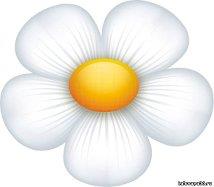 5+4=97-4=36+4=109-3=6(цветочки наклеить на зелёную полянку)Медведь остался доволен, а колобок покатился дальше. Видит, лиса его поджидает.-Не ешь меня,лиса.- При одном условии:Задачки я все запутала.Чтобы сумел за 5 минутВсё решить, что есть вот тут.(В задачах пропущены данные, нет вопроса и  т.д.)Работа в парах.Подумай, правильно ли составлены задачи. Исправь и реши.Мальчики посадили 4 дерева, а девочки больше.  Сколько деревьев посадили девочки?Одна сова поймала 10 мышей, а другая 9 мышей.  На сколько больше воробьёв поймала первая сова?Из одной ели получилось 5 скрипок, а из другой 4.На завтрак божья коровка съела 6 тлей, а на ужин 4. Сколько всего тлей съела  божья коровка?На поляне росло 9 ромашек.  Дети сорвали  9  ромашек. Сколько колокольчиков осталось?-Какие познавательные оказались задачи. Лисе понравилось, как вы работали, и она отпустила колобка. А колобок собрал всех героев вместе , и они решили:-Будем  жить дружно и беречь природу.-За что вам говорят «молодцы»?Что помогло справиться с заданиями?(умение считать, решать задачи)Чем ещё полезен сегодняшний урок? ( вспомнили правила поведения в природе)Рисунок на доскеСлайд 1Слайд 2Слайд 3На доскеСлайд 4Слайд 5Слайд 6Слайд 7Слайд 10Слайд 11Слайд 8Слайд 9Слайд 10
Слайд 11Слайд 12Слайд13Слайд 14Слайд 15Слайд 16Слайд 17Слайд 18Проверка по слайдуСлайд 19